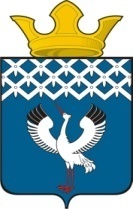 Российская ФедерацияСвердловская областьБайкаловский муниципальный районДума Байкаловского сельского поселения57-е заседание 4-го созываРЕШЕНИЕ26 мая 2022 г.                                   с. Байкалово                                              № 282О внесении изменений в Положение «О наградах органов местного самоуправления муниципального образования Байкаловского сельского поселения», утвержденное решением Думы муниципального образования Байкаловского сельского поселения от 29.10.2014 №64 (с изм. от 31.10.2019 №146) 	Рассмотрев представленный Администрацией Байкаловского сельского поселения проект о внесении изменений в Положение «О наградах органов местного самоуправления муниципального образования Байкаловского сельского поселения», утвержденное решением Думы муниципального образования Байкаловского сельского поселения от 29.10.2014 № 64 (с изм. от 31.10.2019 №146), руководствуясь Уставом Байкаловского сельского поселения, Дума Байкаловского сельского поселения 	РЕШИЛА:	1. Внести в Положение «О наградах органов местного самоуправления муниципального образования Байкаловского сельского поселения», утвержденное решением Думы муниципального образования Байкаловского сельского поселения от 29.10.2014 № 64 (с изм. от 31.10.2019 №146) (далее – Положение) следующие изменения:	1.1.  Заменить слова «муниципальное образование Байкаловского сельского поселения» на «Байкаловское сельское поселение» во всех склонениях и падежах по всему тексту Положения.	1.2. Пункт 5 главы 4 Положения изложить в следующей редакции:	 «5. Представление к награждению наградой должно содержать краткие биографические сведения о представляемом к награждению наградой и конкретное описание особых заслуг, служащих основанием для награждения, предлагаемую формулировку текста о награждении, а также дату (памятную, юбилейную), или профессиональный праздник, в связи с которым ходатайствуют о награждении.  	Представление к награждению  оформляется в соответствии с Приложением 5 к настоящему Положению.	К представлению прилагается согласие награждаемого на обработку его персональных данных в соответствии с Федеральным законом от 27.07.2006 №152-ФЗ «О персональных данных» (Приложение №6).».	1.3. Пункт 7 главы 5 Положения изложить в следующей редакции:        «7. Подготовку материалов к рассмотрению комиссией представлений к наградам, организации вручения наград, подготовку соответствующих документов к ним, ведению наградных дел и учета награжденных осуществляет заместитель главы администрации (по социальным вопросам и связям с общественностью) администрации Байкаловского сельского поселения.».   	1.4. Пункт 1 главы 8 Положения изложить в следующей редакции:	«1. Вручение наград Байкаловского сельского поселения производится Главой Байкаловского сельского поселения Байкаловского муниципального района Свердловской области либо его заместителем по его поручению и Председателем Думы Байкаловского сельского поселения гласно в торжественной обстановке, за заслуги в профессиональной, трудовой или общественной деятельности, за организацию и проведение мероприятий, имеющих важное общественное значение, в связи с юбилейными, памятными датами и профессиональными праздниками, а также за заслуги в различных сферах деятельности, которые способствуют социально-экономическому развитию Байкаловского сельского поселения.».	1.5. Приложение 5 к Положению изложить в новой редакции (прилагается).	1.6. Дополнить Положение приложением 6 (прилагается).	 	2. Опубликовать настоящее решение в Информационном вестнике Байкаловского сельского поселения и на официальном сайте Думы Байкаловского сельского поселения в сети «Интернет»  https://байкдума.рф.	3. Настоящее решение вступает в силу со дня его официального опубликования.	4. Контроль за исполнением настоящего решения возложить на комиссию Думы по соблюдению законности и вопросам местного самоуправления (Чернаков В.В.).Председатель Думы                                                      	   С.В. Кузеванова Байкаловского сельского поселенияБайкаловского муниципального районаСвердловской области	                     26 мая 2022г.Глава Байкаловского сельского поселения                              Д.В. ЛыжинБайкаловского муниципального района Свердловской области26 мая 2022г.Приложение 5 к Положению «О наградах органов местного самоуправления Байкаловского сельского поселения»,                                                                                                   утвержденным решением  Думы                                                                                                     Байкаловского сельского поселения                                                                                                                          от «29» октября 2014 года №64(с изм. от 31.10.2019 №146)ПРЕДСТАВЛЕНИЕ1.Фамилия, имя, отчество                             _____________________________________________________________________2.Должность, место работы __________________________________________________________________________________________________________________________________________3.Представляется к награждению (наименование награды)___________________в связи_______________________________________________________________4.Дата  рождения______________________________________________________5.Образование_________________________________________________________6.Государственные награды (почетные звания), дата присвоения______________ __________________________________________________________________________________________________________________________________________Почетные грамоты (дата награждения)______________________________________________________________________________________________________________________________________________________________________________7.Общий стаж работы __________________________________________________8.Стаж работы в организациях, учреждениях Байкаловского сельского поселения __________________________________________________________________________________________________________________________________________9.Характеристика _______________________________________________________________________________________________________________________________________________________________________________________________________________________________________________________________________________________________________________________________________________________________________________________________________________________________________________________________________________________________________________________________________________________________________________________________________________________________________________________________________________________________________________________________________________________________________________________10. Предлагаемая формулировка текста о награждении__________________________________________________________________________________________________________________________________________Руководитель __________________                      ____________________________м.п.                             (подпись)                                      (Ф.И.О.)Приложение 6 к Положению «О наградах органов местного самоуправления Байкаловского сельского поселения»,                                                                                                   утвержденным решением  Думы                                                                                                     Байкаловского сельского поселения                                                                                                                          от «29» октября 2014 года №64(с изм. от 31.10.2019 №146)Согласие субъекта персональных данных на их обработку    Я, ________________________________________________________________________________(фамилия, имя, отчество)_________________________________________________________________________________(№ документа, удостоверяющего личность, дата выдачи и выдавший его орган)даю Администрации Байкаловского сельского поселения Байкаловского муниципального района Свердловской области (623870, Свердловская область, с. Байкалово, ул. Революции, д. 21) (далее – Оператор) согласие на обработку своих персональных данных для подготовки документов для награждения (поощрения) по перечню:1) ________________________________________________________________фамилия, имя, отчество2) ________________________________________________________________число, месяц и год рождения3) ________________________________________________________________должность4) ________________________________________________________________образование5) ________________________________________________________________поощрения (награды)6) ________________________________________________________________иные документы (по необходимости)С требованиями законодательства о персональных данных ознакомлен(а)
и не против причисления моих персональных данных к общедоступным.Я проинформирован(а), что под обработкой персональных данных понимаются действия (операции) с персональными данными в рамках выполнения Федерального закона от 27 июля 2006 года № 152-ФЗ «О персональных данных», конфиденциальность персональных данных соблюдается в рамках исполнения Оператором законодательства Российской Федерации.В целях исполнения законодательства о муниципальной службе и противодействии коррупции Оператор имеет право осуществлять действия (операции) с моими персональными данными, включая сбор, запись, систематизацию, накопление, хранение, уточнение (обновление и изменение), извлечение, использование.Оператор вправе обрабатывать мои персональные данные посредством внесения их в электронную базу данных, включения в списки (реестры) и отчетные формы, предусмотренные документами, регламентирующими деятельность Оператора.Настоящее согласие дано мной бессрочно с правом отзыва.Настоящее согласие вступает в действие со дня его подписания.Я оставляю за собой право отозвать свое согласие в любое время посредством составления соответствующего письменного документа, который может быть направлен мной в адрес Оператора по почте заказным письмом с уведомлением о вручении либо вручен лично представителю Оператора и зарегистрирован в соответствии с правилами делопроизводства._______________ / _______________			_____ ____________ 20____г.         подпись              расшифровка